Σαύρα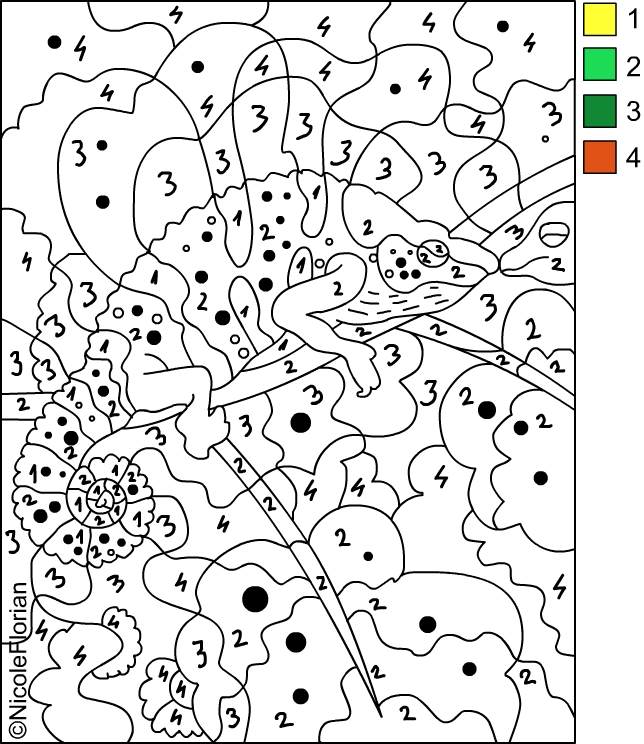 Κύκνοι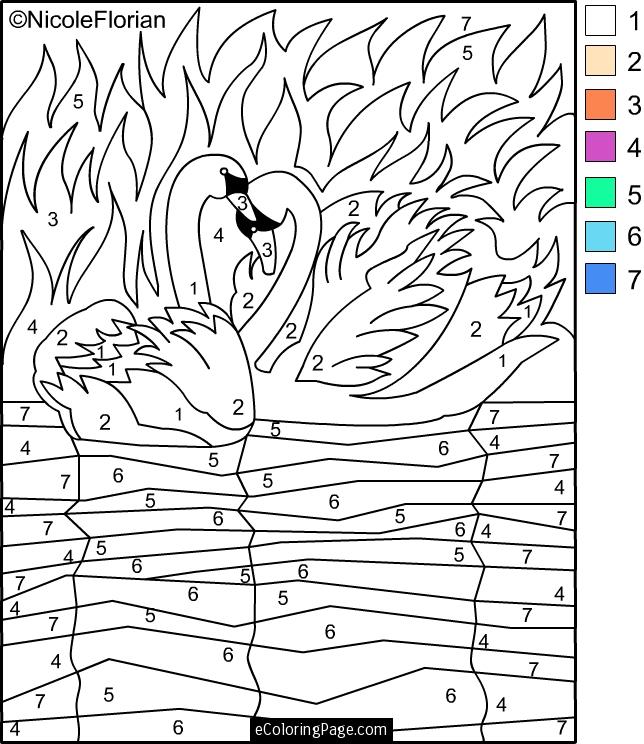 Πεταλούδες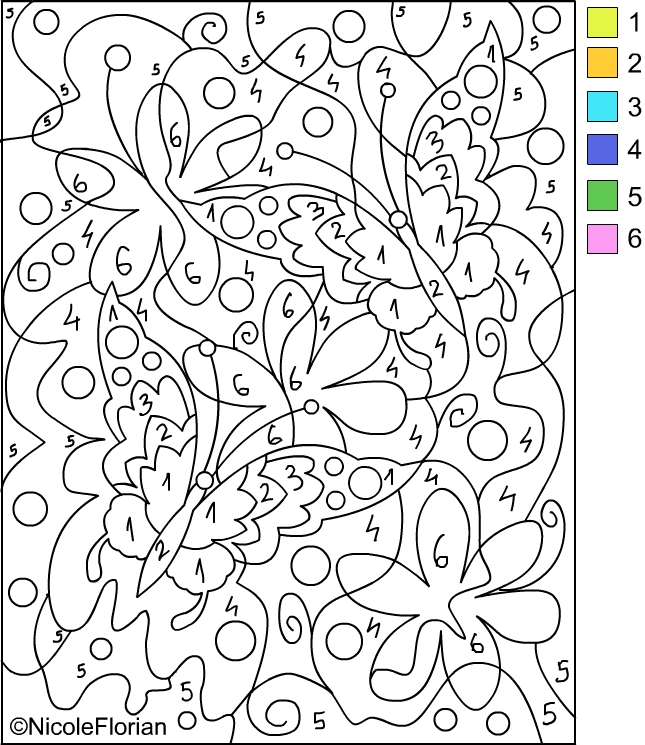 